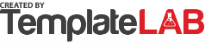 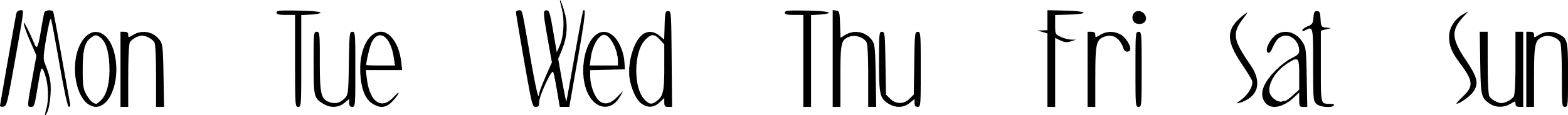 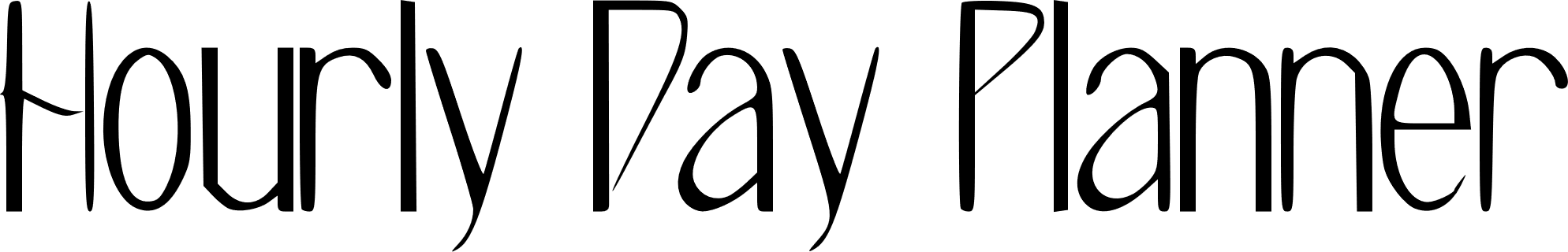 Date:September 14, 2023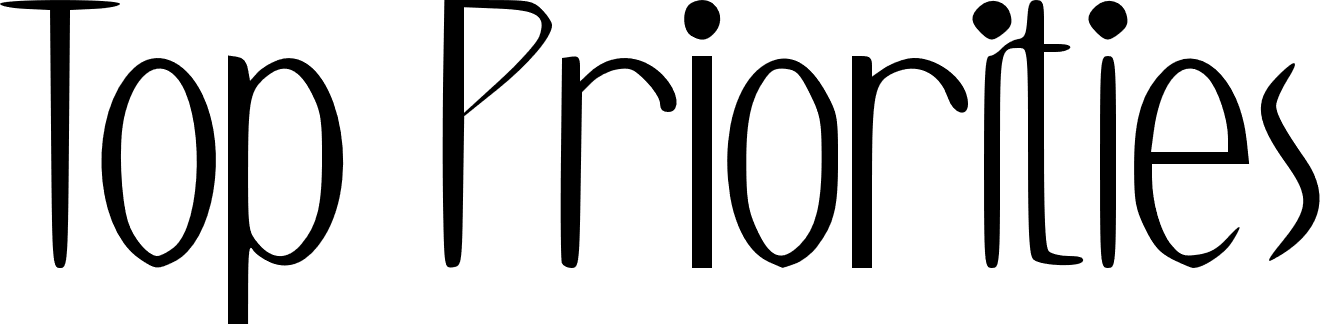 4:00 AM* Write minimum 2 lessons for our training book for rookies.
* Tickets for Rangers game5:00 AM* Write minimum 2 lessons for our training book for rookies.
* Tickets for Rangers game6:00 AMWake me up before you go go.* Write minimum 2 lessons for our training book for rookies.
* Tickets for Rangers game7:00 AMJogging. Home-Lake-Church-Green Avenue-Home (7 miles)* Write minimum 2 lessons for our training book for rookies.
* Tickets for Rangers game8:00 AMBreakfast. Commuting.9:00 AMWriting Lesson #1: How to install and setup software.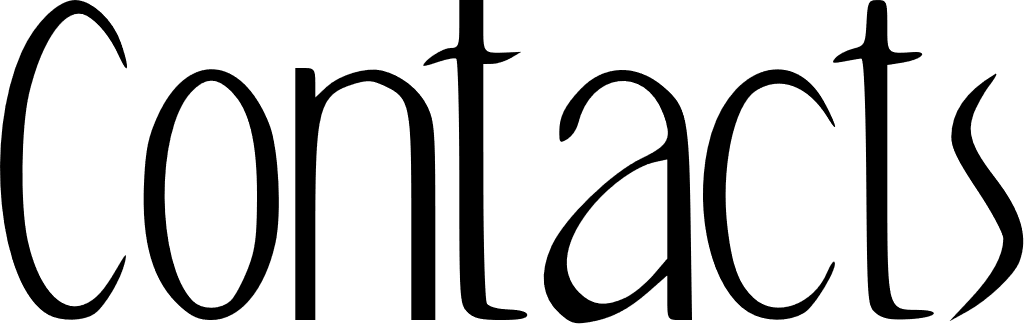 10:00 AMWriting Lesson #2: Main functions and personal settings.11:00 AMEmail correspondence.Harry Winston (new colleague)
+44 2512 256 54512:00 PMLunch. Invite Harry to join me.Harry Winston (new colleague)
+44 2512 256 5451:00 PMDraw organization charts as instructed from HR manager.Harry Winston (new colleague)
+44 2512 256 5452:00 PMCoffee break. Check tasks in JIRA and close tasks already done.Harry Winston (new colleague)
+44 2512 256 5453:00 PMOnline meeting with Company - topic: bug reports from users.4:00 PMWrite meeting summary and create action plans.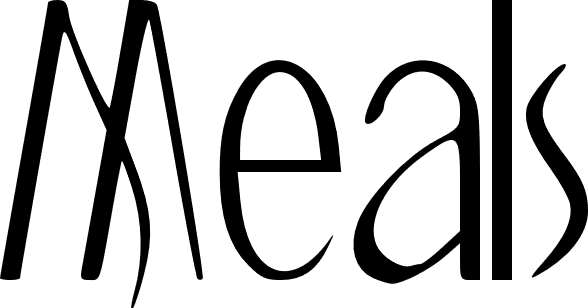 5:00 PMCommuting. Buy tickets for Rangers vs Cowboys.6:00 PMTry to find present for Mike (birthday in two days)Breakfast: Whole-wheat pasta salad with vegetables and chicken or tuna fish.
Lunch: Chili made with lots of vegetables plus ground turkey.
Dinner: Homemade soup (minestrone) along with whole-wheat crackers.7:00 PMTake a dog for a walk. Prepare dinner.Breakfast: Whole-wheat pasta salad with vegetables and chicken or tuna fish.
Lunch: Chili made with lots of vegetables plus ground turkey.
Dinner: Homemade soup (minestrone) along with whole-wheat crackers.8:00 PMDinner.Breakfast: Whole-wheat pasta salad with vegetables and chicken or tuna fish.
Lunch: Chili made with lots of vegetables plus ground turkey.
Dinner: Homemade soup (minestrone) along with whole-wheat crackers.9:00 PMWatch "Dark".Breakfast: Whole-wheat pasta salad with vegetables and chicken or tuna fish.
Lunch: Chili made with lots of vegetables plus ground turkey.
Dinner: Homemade soup (minestrone) along with whole-wheat crackers.10:00 PMShower. Read 2 chapters of "Mysterious girl".Breakfast: Whole-wheat pasta salad with vegetables and chicken or tuna fish.
Lunch: Chili made with lots of vegetables plus ground turkey.
Dinner: Homemade soup (minestrone) along with whole-wheat crackers.11:00 PMGo to sleep. © TemplateLab.com  © TemplateLab.com 